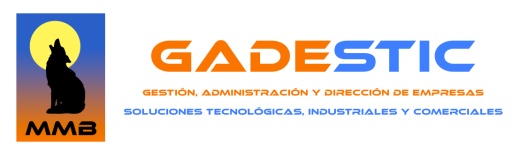 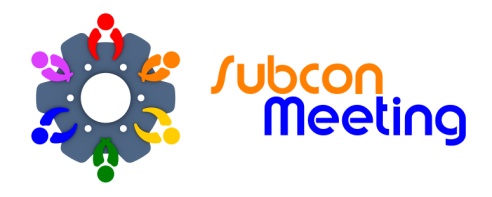 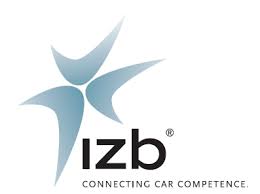 www.izb-online.comFICHA TÉCNICAFecha De Celebración:                                           18-20 Octubre 2016Lugar de Celebración:                                             Wolfsburg - AlemaniaDESCRIPCIÓNIZB es una de las ferias más importante dentro del sector de automoción en Europa. Su emplazamiento es nada más y nada menos que Wolfsburg sede de Volkswagen. De hecho esta feria nació como soporte para la búsqueda de proveedores por parte de la firma germana. De la importancia de la misma da fe el hecho que hay que prepararla con año y medio de antelación ya que la demanda es muy grande.Sin duda participar en IZB es tener la posibilidad de que nos visualicen las más importantes empresas del sector de automoción a nivel europeo con una repercusión sin igual y a unos costes razonablemente contenidos.ESPACIO SUBCONMEETING participa por segunda vez que participamos en esta feria, siendo la más valorada por todos los participantes de todas las ferias que hemos hecho. Cabe destacar que ESPACIO SUBCONMEETING es la única organización que participa con stand compartido que cubre todo el territorio español, ya que el resto de organizaciones agrupadas son territoriales.Para esta ocasión, hemos optado por un stand en esquina con 30 m2. En principio está cubierto con las empresas participantes, no obstante todavía está abierta la posibilidad de coger más metros por lo que si estáis interesados decírnoslo a la mayor brevedad posible y nunca más allá del día 15. No obstante, siguen existiendo otras posibilidades de participación tales como la exposición de catálogos y la exposición de catálogos y muestras. Con el fin abaratar costes, optamos por otras acciones como el alquiler de coche conjunto, alojamiento en apartamentos, etc etc. Si lo deseáis os lo gestionamos todo así como los billetes del avión, de esta manera tenéis todos los gastos de la feria en una sola factura. La gestión es completamente gratuita y los costes resultantes divididos entre todos los participantes.Confiamos en que la idea sea de vuestro agrado y os animéis a participar con nosotros. Recibid un cordial saludo,                                                                                                                              Mario LobatoFICHA TÉCNICADATOS EMPRESARogamos seleccionéis el formato en el que queréis participar. Cualquier tipo de duda que podáis tener, me llamáis al 670309709, o mandáis un e mail a gadestic-comercial@mmbgic.org. Una vez cumplimentada os rogamos la enviéis por e-mail a la dirección anteriormente señalada.Empresa:                                                                                                     C.I.F.:Dirección:                                                                                                    Código Postal:Población:                                                                                                    Provincia:Persona de Contacto:                                                       E-mail:                                         Teléfono:FECHA LÍMITE DE INSCRIPCIÓN: 24-07-2015               Fecha, Firma y Sello:COSTESPARTICIPACIÓN CON EXPOSICIÓN DE ELEMENTOS-Exposición de Catálogos y Muestras (Fianza 350 Euros)                                                                   700 €                                                   (Da derecho a recibir todos los contactos recibidos en el stand)Inscripción en el catálogo de la feria   (Fianza 300  euros)                                                                 600 €                                                   (Da derecho a recibir todos los contactos recibidos en el stand)PARTICIPACIÓN EN STAND ESPACIO SUBCONMEETING. (Fianza de 2.000 euros) Coste: 4160 €Incluye:Espacio en stand modular de 30 m2. Mesa y 3 sillas. Podium  para exposición de piezas. Portacatálogos de mesa.  Transporte de muestras considerando las mismas de tamaño pequeño. Montaje y decoración del stand. Catering en feria. Wifi.  Los elementos extra de decoración irán por cuenta de cada participante de acuerdo a las condiciones de la feria. Interesado en coche de alquiler compartido.  Interesado en gestión de alojamiento por parte de MMB GADESTICInteresado en la gestión de los vuelos por parte de MMB GADESTIC